RAPORT PRZEPROWADZONEGO GŁOSOWANIANazwa sesji:	Sesja Nr LXV 27-07-2023 rData głosowania:	2023-07-27Temat głosowania:	Podjęcie uchwały w sprawie wyznaczenia miejsca do prowadzenia handlu w piątki i soboty przez rolników i ich domowników oraz wprowadzenia regulaminu określającego zasady prowadzenia tego handlu.Typ głosowania:	Normalne	Głosowanie zwykłe TAK, NIE, WSTTyp wyniku:	Większość zwykła	Uchwałę przyjmuje się większością głosów z uwzględnieniem kworum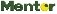 System kongresowy Deputy.	Data wydruku raportu:	2023-07-27 10:10:28	Nr systemowy: 2	Strona 1Uprawnionych (skład):	1Obecnych uprawnionych:	15Głosujących:	15Głosowanie jawne:	TAKUchwała została podjętaUprawnionych (skład):	1Obecnych uprawnionych:	15Głosujących:	15Głosowanie jawne:	TAKUchwała została podjętaGłosów ZA:Głosów WSTRZ:Głosów PRZECIW:1500Głosy indywidualne:Głosy indywidualne:GłosNrNazwisko i ImięGłos1Halina MaślankaTAK2Elżbieta J. WyrembakTAK3Elżbieta Z. WyrembakTAK4Ewa ZarembaTAK5Stanisław GolańskiTAK6Tomasz KryściakTAK7Zbigniew SzkudlarekTAK8Dominik ChwalińskiTAK9Grażyna SiudyTAK10Tadeusz PapinaTAK11Judyta SokółTAK12Jolanta JuszczakTAK13Henryk DrobinaTAK14Dariusz Dudzik      TAK15Eugeniusz SawerTAK